Загальна інформаціяНавчальна дисципліна викладається на четвертому курсі у першому семестрі 2. Анотація навчальної дисципліниВиміри в компресорній техніці є складовою частиною комплексу дисциплін, які забеспечують підготовку фахівців у галузі енергомашинобудування. Утримання дисципліни включає загальні та спеціальні знання про методи та засоби вимірювання технологічних параметрів, що забезпечують об'єктивний контроль і спостереження за роботою і станом встановленого компресорного та турбінного обладнання, його надійність, безпечну і економічну експлуатацію.3. Мета навчальної дисципліниСприяти отриманню студентами знань сучасного стану і досягнень техніки вимірів в експлуатації компресорів, основ аналізу результатів вимірів для виявлення схованих резервів конструкції і розробки заходів щодо удосконалювання компресорів і компресорних установок. Вивчення конструкцій сучасних вимірювальних засобів, освоєння методів проведення вимірів для визначення основних енергетичних і об'ємних показників компресорних машин, методів одержання реальних індикаторних діаграм і їхня обробка. В результаті вивчення курсу «Виміри в компресорній техніці» студенти повиннізнати:техніку та методику проведення вимірювань;основні види вимірювальних приладів і принципи їх роботи; вплив вимірювальних приладів на точність вимірювання;вміти:складати вимірювальні схеми; підбирати необхідні прилади для вимірювань та узгоджувати      характеристику перетворювачів та приладів.визначати значення вимірюваної величини і показники точності вимірювань; використовувати засоби обчислювальної техніки для обробки і аналізу результатів вимірювань;визначати недоліки у роботі компресора по дійсним індикаторним діаграмам; використовувати засоби обчислювальної техніки для обробки і аналізу результатів вимірювань.4. Програмні компетентності та результати навчання за дисципліною5. Зміст навчальної дисципліни 6. Система оцінювання та інформаційні ресурсиВиди контролю: поточний, підсумковий.Нарахування балівІнформаційні ресурси7. Політика навчальної дисципліниПолітика всіх навчальних дисциплін в ОНАХТ є уніфікованою та визначена з урахуванням законодавства України, вимог ISO 9001:2015, «Положення про академічну доброчесність в ОНАХТ» та «Положення про організацію освітнього процесу».Викладач		________________ Ю.О. Яковлев				підписЗавідувач кафедри	________________ В.І. Мілованов				підпис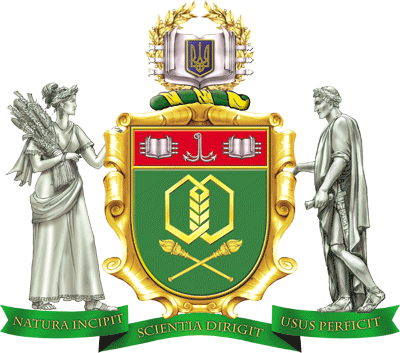 Силабус навчальної дисципліниВИМІРИ В КОМПРЕСОРНІЙ ТЕХНІЦІСилабус навчальної дисципліниВИМІРИ В КОМПРЕСОРНІЙ ТЕХНІЦІСилабус навчальної дисципліниВИМІРИ В КОМПРЕСОРНІЙ ТЕХНІЦІСилабус навчальної дисципліниВИМІРИ В КОМПРЕСОРНІЙ ТЕХНІЦІСилабус навчальної дисципліниВИМІРИ В КОМПРЕСОРНІЙ ТЕХНІЦІСилабус навчальної дисципліниВИМІРИ В КОМПРЕСОРНІЙ ТЕХНІЦІСтупінь вищої освіти:Ступінь вищої освіти:Ступінь вищої освіти:Ступінь вищої освіти:бакалаврбакалаврСпеціальність:Спеціальність:142 Енергетичне машинобудування142 Енергетичне машинобудування142 Енергетичне машинобудування142 Енергетичне машинобудуванняОсвітньо-професійна програма:Освітньо-професійна програма:Освітньо-професійна програма:Освітньо-професійна програма:Освітньо-професійна програма:Компресори, пневмоагрегати та вакуумна технікаГазотурбінні установки і компресорні станціїВикладач:Яковлев Юрій Олександрович, доцент кафедри Компресорів та пневмоагрегатів,кандидат технічних наук, доцентЯковлев Юрій Олександрович, доцент кафедри Компресорів та пневмоагрегатів,кандидат технічних наук, доцентЯковлев Юрій Олександрович, доцент кафедри Компресорів та пневмоагрегатів,кандидат технічних наук, доцентЯковлев Юрій Олександрович, доцент кафедри Компресорів та пневмоагрегатів,кандидат технічних наук, доцентЯковлев Юрій Олександрович, доцент кафедри Компресорів та пневмоагрегатів,кандидат технічних наук, доцентКафедра:Компресорів та пневмоагрегатів, т. 712-40-80Компресорів та пневмоагрегатів, т. 712-40-80Компресорів та пневмоагрегатів, т. 712-40-80Компресорів та пневмоагрегатів, т. 712-40-80Компресорів та пневмоагрегатів, т. 712-40-80Профайл викладачаПрофайл викладачаПрофайл викладача Контакт: e-mail:uykovlev11@gmail.com, 048-7124080 Контакт: e-mail:uykovlev11@gmail.com, 048-7124080 Контакт: e-mail:uykovlev11@gmail.com, 048-7124080Тип дисципліни - обов’язкова Мова викладання - українськаКількість кредитів – 3,5, годин - 105Кількість кредитів – 3,5, годин - 105Кількість кредитів – 3,5, годин - 105Кількість кредитів – 3,5, годин - 105Кількість кредитів – 3,5, годин - 105Аудиторні заняття, годин:всьоголекціїлекціїпрактичнілабораторнілабораторніденна603030181212заочна000000Самостійна робота, годинДенна - 45Денна - 45Заочна - 0Заочна - 0Заочна - 0Заочна - 0Розклад занять